Your recent request for information is replicated below, together with our response.Information on the B9113 road, namely the section between Forfar and Rescobie Loch, more specifically, between the what three words locations of purses.excusing.reliving and signature.drainage.petted 
How many times have the Police attended an incident when a vehicle has left the road in the last 5 years?
How many incidents have been recorded when both the Police and the Fire and Rescue Service were both in attendance in the last 5 years?
How many incidents have been recorded when all three emergency services have been in attendance in the last 5 years?
How many near misses have been reported to the Police in the last 5 years from any road user? 
How many complaints have been made to the Police by residents or businesses in the last 5 years?In response to your request, the tables below detail Road Traffic Collisions and Road Traffic Incidents recorded between 1 January 2018 and 31 December 2022 on the B9113 between Forfar (junction with A932 Arbroath Road) and Rescobie Loch, Tayside.Given the numbers involved, I’m afraid it is not possible to provide the level of detail sought in your request as each incident/ collision would require extensive research with the enquiry officers/ associated records etc.I therefore regret to inform you that I am unable to provide you with the information you have requested, as it would prove too costly to do so within the context of the fee regulations.  As you may be aware the current cost threshold is £600 and I estimate that it would cost well in excess of this amount to process your request.  As such, and in terms of section 16(4) of the Act where section 12(1) (Excessive Cost of Compliance) has been applied, this represents a refusal notice for the information sought.All statistics are provisional and should be treated as management information. 
All data have been extracted from Police Scotland internal systems and are correct as at March 2023.Incident data:Specified areas have been selected using GIS Mapping (based on the Grid East and Grid North) and data was extracted from STORM using the incident's raised date.	
Out of Force incidents and error incidents have been removed.
The Grid East and Grid North attributed to the STORM Incident were plotted on an ArcGIS Map.  Incidents located B9113 between Forfar (junction with A932 Arbroath Road) and Rescobie Loch, were selected. Final Incident Types TR-41 (Road traffic Collision) and TR-43 (Road traffic Matter) were chosen.  Please note, the Grid East and Grid North relates to where Police Officers are directed to attend.
Each record would need to be read to confirm the exact location of the incident.Collision data:Data excludes non-injury collisions as per standard operating procedure.	
On 12 June 2019, CRaSH was implemented within D Division. On the 3rd July 2019, CRaSH was implemented across the other Police Divisions within Police Scotland. 
CRaSH replaced the existing procedures for recording Road Traffic Collisions.	
Note - the data is subject to change and will be updated on the next extract of data from CRaSH on 3rd April 2023.
Specified areas have been selected using GIS Mapping (based on the Grid East and Grid North).  Road Traffic Collisions located B9113 between Forfar (junction with A932 Arbroath Road) and Rescobie Loch, Tayside, have been selected.If you require any further assistance please contact us quoting the reference above.You can request a review of this response within the next 40 working days by email or by letter (Information Management - FOI, Police Scotland, Clyde Gateway, 2 French Street, Dalmarnock, G40 4EH).  Requests must include the reason for your dissatisfaction.If you remain dissatisfied following our review response, you can appeal to the Office of the Scottish Information Commissioner (OSIC) within 6 months - online, by email or by letter (OSIC, Kinburn Castle, Doubledykes Road, St Andrews, KY16 9DS).Following an OSIC appeal, you can appeal to the Court of Session on a point of law only. This response will be added to our Disclosure Log in seven days' time.Every effort has been taken to ensure our response is as accessible as possible. If you require this response to be provided in an alternative format, please let us know.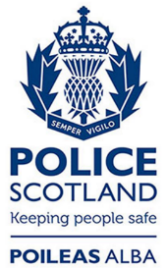 Freedom of Information ResponseOur reference:  FOI 23-0539 Responded to:  x March 2023Road Traffic Collisions2018 2019202020212022Severity - Fatal00000Severity - Serious110 21Severity - Slight12000Total23021Road Traffic Incidents 20182019202020212022Incident type - road traffic collision86584Incident type - road traffic matter232610188Total3132152612